Bellevue High School Boys’ Swim and DiveTeam Suit and Cap Order FormOrder deadline is Monday, December 4th Swimmer’s Name ________________________________________Phone ________________ email ____________________________Checks payable to BHS Boys Swim and Dive Booster ClubOrder:Please order me _______ suit(s) at $40.00 each in size_________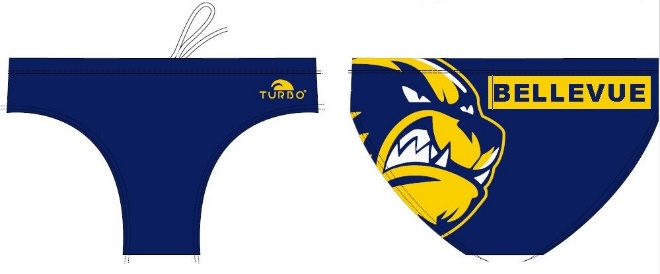 Please order me ________ Wolverine cap(s) at $10.00 eaTotal ___________ 